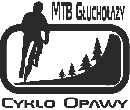                           REGULAMINWyścigu  „CykloOpawy” XC  - MTB Głuchołazy 2012Głuchołazy 06.10.2012r.CEL IMPREZYPropagowanie zdrowego trybu życia, aktywnego wypoczynku i rekreacji.Promocja kolarstwa górskiego oraz Gminy Głuchołazy i Powiatu NyskiegoWyłonienie mistrzów Opolszczyzny w kolarstwie MTB  ORGANIZATORZYKlub Turystyki Kolarskiej  KTUKOL - GłuchołazyOpolski Związek Kolarski w OpoluStarostwo Powiatowe w NysieGmina GłuchołazyGOSiR w GłuchołazachWPTiS GłuchołazyTERMIN I MIEJSCE IMPREZYwyścigi rozegrane zostaną w dniu 06.10.2012 r. w miejscowości Głuchołazy. Baza wyścigu Muszla Koncertowa Głuchołazy Zdrój. Trasa położona na zboczach Góry Parkowej.UCZESTNICTWOPrawo startu w wyścigu posiadają: zawodnicy i zawodniczki w kategoriach: żak (chłopcy i dziewczynki), junior młodszy, juniorka młodsza, junior, juniorka, orlik, orliczka (U-23), elita, posiadający ważne licencje na  2012 rok i aktualne badania lekarskie.dzieci młodsze ( 7-10 lat), dzieci (11 – 12 lat). Wymagana pisemna zgoda rodziców z informacją o stanie zdrowia dziecka  oraz opieka osoby dorosłej.w kategorii open amator kobiety i mężczyźni. Osoby pełnoletnie bez podziału na kategorie.( W ramach imprezy Wyścig „CykloOpawy” XC - MTB Głuchołazy 2012 będą rozgrywane Międzywojewódzkie Mistrzostwa Młodzików w kolarstwie MTB). SPOSÓB ROZEGRANIAWyścigi rozegrane zostaną na trasie okrężnej w terenie leśnym o zróżnicowanym podłożu i wysokości z odcinkiem ok. 150 metrów  drogi asfaltowej.Długość rundy dla dzieci młodsze – nie pełna runda ok. 700m. Dla kategorii dzieci, żak,  juniorka młodsza – runda mała 1200 m. Dla pozostałych kategorii jest to runda rozjazdowa a długość rundy właściwej wynosi 3 100m.Wyścigi rozegrane zostaną w klasyfikacji indywidualnej w odpowiednich dla poszczególnych kategorii normach czasowych (h):dzieci, żak  – 0,15juniorka młodsza – 0,30junior młodszy - 1kobiety open  licencja ( juniorka, orliczka, elita)  - 1,30mężczyźni open licencja (junior, orlik, elita) – 1,30open amator  mężczyźni  i  open amator  kobiety – 1,30Zwycięzcą każdego wyścigu zostanie zawodnik, który w najkrótszym czasie pokona trasę wyścigu i jako pierwszy przekroczy linię mety.BIURO WYŚCIGU I ZGŁOSZENIAZgłoszenia do dnia 29 września  2012 r.  poprzez stronę internetową  www.mtbglucholazy.netii.net. oraz w dniu zawodów od godz. 9:00 – 10:30 w miejscu startu i mety  - Muszla Koncertowa Głuchołazy Zdrój.NAGRODYW kategorii dzieci, żak, juniorka młodsza za miejsce I puchar za zajęcie I-III miejsca medale, od I do VI miejsca  dyplomy oraz nagrody rzeczowe. W kategorii junior młodszy: za miejsce I puchar oraz dla trzech pierwszych zawodników medale oraz  nagrody pieniężne:  I-150,00 zł; II-100,00 zł; III-70,00 zł, IV-50,00 zł, V-30,00 zł,VI-20.W kategorii kobiety open ( juniorka, orliczka, elita)  za miejsce I puchar oraz dla trzech pierwszych zawodniczek  medale oraz  nagrody pieniężne: I-300,00 zł; II-200,00 zł; III-100,00 zł; IV-80,00 zł; V-50,00 zł, VI-30. W kategorii mężczyźni open((junior, orlik, elita))  za miejsce I puchar oraz dla trzech pierwszych zawodników medale oraz  nagrody pieniężne: I-300,00 zł; II-250,00 zł; III-150,00 zł; IV-100,00 zł,V-80 VI-50,00 zł.W kategorii open amator kobiety oraz open amator mężczyźni za miejsce I puchar za zajęcie I-III miejsca medale, od I do VI miejsca  dyplomy oraz nagrody rzeczowe.We wszystkich kategoriach wiekowych zawodnicy z województwa opolskiego  zdobywają tytuł Mistrza Województwa Opolskiego w kolarstwie MTB, puchar/statuetka  do III miejsca oraz dyplom i medal do VI miejsca. Warunek przyznania tytułu – udział minimum 3 zawodników w kategorii.POSTANOWIENIA KOŃCOWE  : Wyścig rozegrany zostanie zgodnie z przepisami PZKoL i niniejszym  regulaminemkomisje sędziowską wyznaczy OZKol. w  Opolu poszczególni zawodnicy i osoby towarzyszące powinny być ubezpieczone od następstw nieszczęśliwych wypadków przez  kluby bądź posiadać ubezpieczenie indywidualne .start zawodników w kaskach twardych organizator  nie pobiera opłaty startowejorganizator pokrywa koszty  organizacyjne i nagrodyorganizator  zapewnia boks do mycia roweróworganizator zapewnia na mecie wyścigu gorący posiłek dla zawodników i osób towarzyszącychprzejazd ekip i zawodników odbywa się na koszt własny organizator nie ponosi odpowiedzialności za wypadki na trasie wyścigu oraz za rzeczy zaginione lub skradzionewe wszystkich sprawach nie objętych regulaminem  będzie decydował Organizator wraz z Sędzią Głównymosobą odpowiedzialną z ramienia Organizatorów będzie : Tomasz Rudnicki  tel.+48 ( 77 4391 426), kom 600516778, Tomred2@wp.pl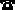 wyniki dostępne będą na stronie:   www.mtbglucholazy.netii.netSzpital - Samodzielny Publiczny Zakład Opieki Zdrowotnej ZOZul. M.C. Skłodowskiej 16,   48-340 GŁUCHOŁAZY  tel.+48 (77) 439 19 50..51, (77) 451 12 55VII. PROGRAM MINUTOWY: 0900 – 1000  przyjmowanie zapisów w miejscu startu ,0900 – 1000  oficjalny trening ,1000– 1015  odprawa sędziowska,1020 – 1040  start dzieci młodsze,1040 – 1105start dzieci, żak,1120 – 1200 start kategorii juniorka młodsza,1210– 1350  start kategorii  junior mł., kobiety open licencja i amator kobiety ,1400 – 1540 start kategorii  mężczyźni  open licencja, amator mężczyźni1600  dekoracja kategorii i zakończenie imprezy,								          Organizator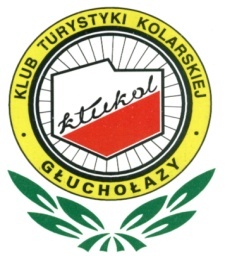 Regulamin został zatwierdzony w dniu 18.05.2012r. przez Kolegium Sędziów OZKOL Opolu.